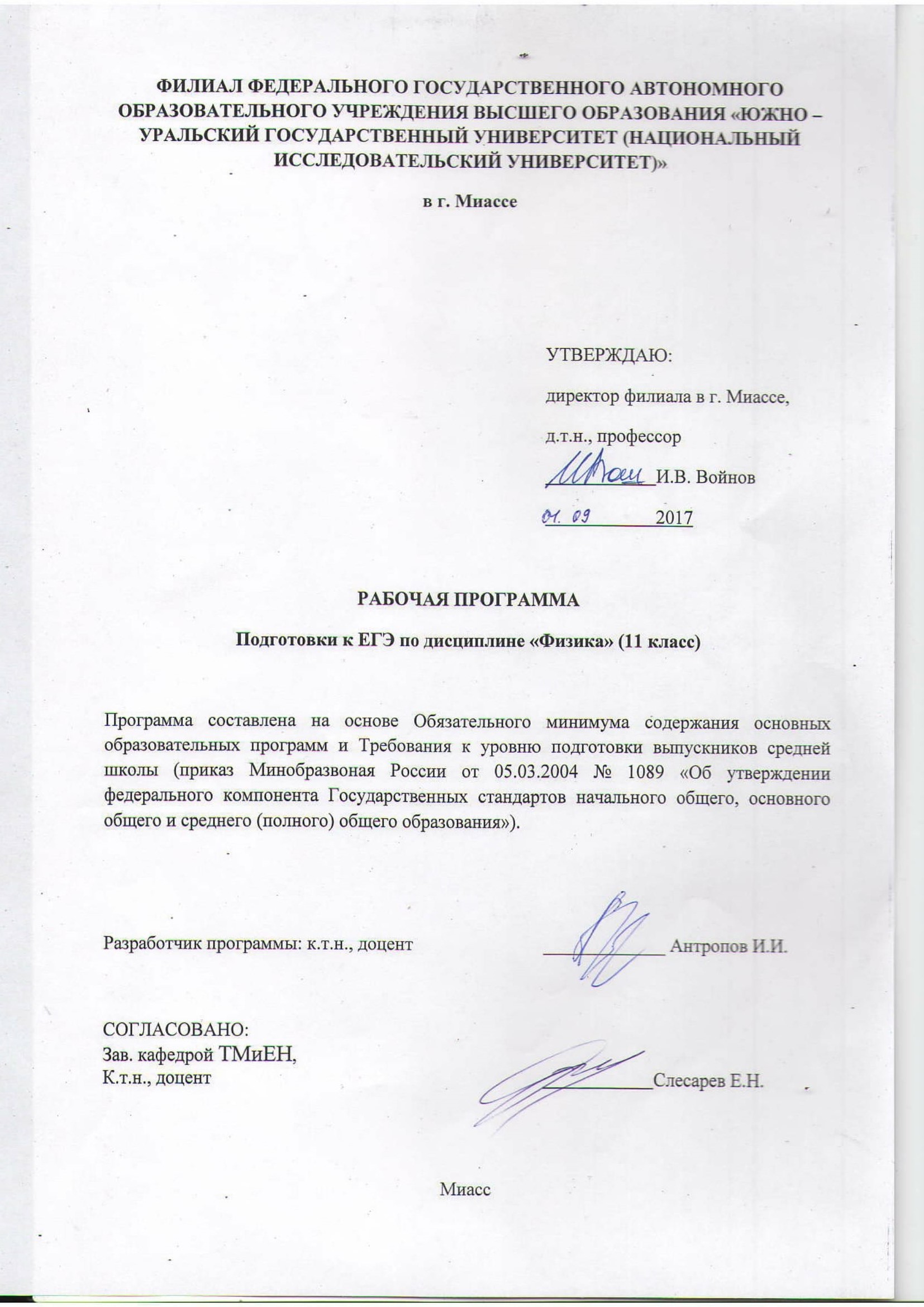 1.1. Цели и задачи курсаЗначение физики в школьном образовании определяется ролью физической науки в жизни современного общества, ее влиянием на темпы развития научно-технического прогресса. Обучение физике вносит вклад в политехническую подготовку путем ознакомления учащихся с главными направлениями научно-технического прогресса, физическими основами работы приборов, технических устройств, технологических установок. Физика как наука о наиболее общих законах природы, выступая в качестве учебного предмета в школе, вносит существенный вклад в систему знаний об окружающем мире. Она раскрывает роль науки в экономическом и культурном развитии общества, способствует формированию современного научного мировоззрения. Изучение физики направлено на достижение следующих целей:освоение знаний о методах научного познания природы; современной физической картине мира: свойствах вещества и поля, пространственно-временных закономерностях, динамических и статистических законах природы, элементарных частицах и фундаментальных взаимодействиях, строении и эволюции Вселенной; знакомство с основами фундаментальных физических теорий: классической механики, молекулярно-кинетической теории, термодинамики, классической электродинамики, специальной теории относительности, квантовой теории овладение умениями проводить наблюдения, планировать и выполнять эксперименты, выдвигать гипотезы и строить модели, применять полученные знания по физике для объяснения разнообразных физических явлений и свойств веществ; практического использования физических знаний; оценивать достоверность естественнонаучной информации; применение знаний по физике для объяснения явлений природы, свойств вещества, принципов работы технических устройств, решения физических задач, самостоятельного приобретения и оценки достоверности новой информации физического содержания, использования современных информационных технологий для поиска, переработки и предъявления учебной и научно-популярной информации по физике;развитие познавательных интересов, интеллектуальных и творческих способностей в процессе решения физических задач и самостоятельного приобретения новых знаний и умений по физике с использованием различных источников информации и современных информационных технологий; выполнения экспериментальных исследований, подготовки докладов, рефератов и других творческих работ; воспитание убежденности в возможности познания законов природы; использования достижений физики на благо развития человеческой цивилизации; необходимости сотрудничества в процессе совместного выполнения задач, уважительного отношения к мнению оппонента при обсуждении проблем естественнонаучного содержания; готовности к морально-этической оценке использования научных достижений, чувства ответственности за защиту окружающей среды; использование приобретенных знаний и умений для решения практических, жизненных задач, рационального природопользования и защиты окружающей среды, обеспечения безопасности жизнедеятельности человека и общества.1.2.Краткое содержание дисциплины 2. Компетенции обучающегося, формируемые в результате освоения дисциплины3.Объем и виды учебной работыКурс рассчитан на 1 год. Общая трудоемкость курса составляет 64 часа (8 месяцев / 32 занятия / 64 ак. часов (1 ак. час = 45 минут).4.Содержание курса 5. Паспорт фонда оценочных средствСтруктура КИМ ЕГЭЕдиный государственный экзамен (ЕГЭ) по физике представляет собой форму объективной оценки качества подготовки лиц, освоивших образовательные программы среднего общего образования.Используемые для проведения ЕГЭ по физике контрольно-измерительные материалы (КИМ ЕГЭ) состоят из двух частей, включающих в себя 32 задания, которые позволяют установить уровень усвоения выпускниками Федерального компонента государственного образовательного стандарта среднего (полного) общего образования по физике.ЕГЭ по физике является экзаменом по выбору выпускников и предназначен для их дифференциации при поступлении в высшие учебные заведения. С этой целью в каждый вариант экзаменационной работы включены задания трех уровней сложности: базового, повышенного и высокого.Задания базового уровня включены в первую часть работы: № 1-5, 6 или 7, 8-10, 11 или 12, 13-16, 17 или 18, 19-21, 23 (всего 19 заданий). Это простые задания, проверяющие усвоение наиболее важных физических понятий, моделей, явлений и законов.Задания повышенного уровня распределены между первой (№ 7 или 6, 12 или 11, 18 или 17, 23) и второй частью (№ 24-28) экзаменационной работы (всего 9 заданий). Они направлены на проверку умения использовать понятия и законы физики для анализа различных процессов и явлений, а также умения решать задачи на применение одного-двух физических законов (закономерностей) по одной из тем школьного курса физики.Задания высокого уровня сложности включены во вторую часть работы (№№ 29-32). Они проверяют умение использовать физические законы и теории в ситуациях, требующих комбинирования известных алгоритмов действий или создания собственного плана выполнения задания, т.е. предполагают достаточно высокий уровень подготовки выпускника.Реализуемая в учебном процессе «Программа подготовки к единому государственному экзамену по физике» охватывает содержательные элементы, наиболее важные с точки зрения продолжения образования в высших учебных заведениях и, вследствие этого, традиционно контролируемые заданиями КИМ ЕГЭ. При этом приоритетным видом учебной деятельности на всех занятиях подготовительных курсов по физике было и остается решение физических задач различного уровня сложности.6.Учебно-методическое и информационное обеспечение дисциплины 6.1.Печатная учебно-методическая документация.а) основная литература:б) дополнительная литература:6.2.Электронная учебно-методическая документации7. Материально-техническое обеспечение дисциплиныРабочая программа курса подготовки к ЕГЭ по физике для 11 класса включает в себя разделы: механика, молекулярная физика и термодинамика, электричество и магнетизм, основы специальной теории относительности, квантовая физика, составлена на основе Федерального компонента государственного стандарта среднего (полного) общего образования по физике (базовый и профильный уровни) (приказ Минобразования России № 1089 от 05.03.2004 г.).Планируемые результаты освоения ОП ВО (компетенции)Планируемые результаты обучения по дисциплине (ЗУНы)ОПК-2 способностью выявлять естественнонаучную сущность проблем, возникающих в ходе профессиональной деятельности, привлекать для их решения соответствующий физико-математический аппаратУметь:записывать уравнения для физических величин в системе СИ; использовать различные методики измерений и обработки экспериментальных данных; использовать методы адекватного физического и математического моделирования, а также применять методы физико-математического анализа к решению конкретных естественнонаучных и технических проблем. Уметьпроводить анализ физических явлений и процессов;выбирать и использовать соответствующие теоретические зависимости для решения поставленных задач;анализировать и обрабатывать результаты измерений, которые представлены в табличной или графической форме, выбирать способы определения и анализа возникших при измерениях ошибокВладетьзнаниями для комплексного анализа физических процессов и задач;математическим аппаратом в степени, достаточной для решения физической задачи.Вид учебной работыВсего часовВид учебной работыВсего часовВид учебной работыВсего часовОбщая трудоемкость дисциплины64Аудиторные занятия64Лекции (Л)Практические занятия, семинары и (или) другие виды аудиторных занятий (ПЗ)64Вид итогового контроля (зачет)…Кодраз-дела,темыКод контро-лируемогоэлемента раздела, темыНаименование разделов курсаКоличество часов1МЕХАНИКА (задания ЕГЭ по физике: 1-7, 23-25, 28, 29). 1.1Кинематика. 41.1.1Равномерное прямолинейное движение. 1.1.2Равномерное криволинейное движение. Движение материальной точки по окружности. 1.1.3Равноускоренное прямолинейное движение. Свободное падение тел по вертикали. 1.1.4Равноускоренное криволинейное движение. Свободное падение тел, брошенных под углом к горизонту. 1.1.5Сложение скоростей. Сложение перемещений. 1.2Динамика. 21.2.1Взаимодействие тел. Сила. Сложение сил. 1.2.2Инерциальные системы отсчета. Первый закон Ньютона. 1.2.3Второй закон Ньютона. 1.2.4Третий закон Ньютона. 1.2.5Закон всемирного тяготения. Сила тяжести. Движение небесных тел и их спутников. 1.2.6Упругие деформации. Закон Гука. 1.2.7Взаимодействие шероховатых тел. Сила трения покоя. Сила трения скольжения. 1.3Статика. 21.3.1Момент силы относительно оси вращения. 1.3.2Условия равновесия твердого тела в инерциальных системах отсчета. 1.3.3Давление в покоящейся жидкости. Закон Паскаля. Закон Архимеда. 1.4Законы сохранения в механике. 41.4.1Импульс тела. Импульс системы тел. Закон изменения и сохранения импульса системы тел в инерциальных системах отсчета. 1.4.2Механическая работа и механическая мощность. 1.4.3Механическая энергия. Закон изменения и сохранения полной механическое энергии. 1.5Механические колебания и волны. 41.5.1Свободные механические колебания. Математический маятник. Пружинный маятник. 1.5.2Гармонические колебания. Кинематика гармонических колебаний. 1.5.3Динамика гармонических колебаний. 1.5.4Энергетическое описание гармонических колебаний. 1.5.5Вынужденные механические колебания. Механический резонанс. 1.5.6Механические волны. Звуковые волны. 1.5.7Интерференция и дифракция механических волн. 1.6Отработка заданий ЕГЭ по физике: 1-7, 23-24, 27, 28. 22МОЛЕКУЛЯРНАЯ ФИЗИКА И ТЕРМОДИНАМИКА (задания ЕГЭ по физике: 8-12, 23, 25, 27, 29). 2.1Молекулярно-кинетическая теория. 42.1.1Модель идеального газа в молекулярно-кинетической теории. Основное уравнение молекулярно-кинетической теории идеального газа. Абсолютная температура. 2.1.2Уравнение Менделеева-Клапейрона. 2.1.3Закон Дальтона. 2.1.4Изопроцессы. Графическое представление изопроцессов. Графическая интерпретация параметров идеального газа. 2.1.5Насыщенные и ненасыщенные пары. Влажность воздуха. 2.1.6Изменение агрегатных состояний вещества. Плавление и кристаллизация. Испарение и конденсация. Кипение. Уравнение теплового баланса. 2.2Термодинамика. 42.2.1Внутренняя энергия. Внутренняя энергия идеального газа. Способы изменения внутренней энергии. 2.2.2Теплопередача. Количество теплоты. 2.2.3Работа в термодинамике. Первый закон термодинамики. Адиабатный процесс. 2.2.4Тепловые машины. Коэффициент полезного действия тепловых машин. 2.3Отработка заданий ЕГЭ по физике: 8-12, 23, 25, 27, 29. 23ЭЛЕКТРИЧЕСТВО И МАГНЕТИЗМ (задания ЕГЭ по физике: 13-18, 23, 26-27, 30-31). 3.1Электростатика. 43.1.1Электризация тел. Закон сохранения электрического заряда. 3.1.2Взаимодействие заряженных тел. Закон Кулона. 3.1.3Электрическое поле. Напряженность электрического поля. Принцип суперпозиции электрических полей. 3.1.4Потенциал электростатического поля. Разность потенциалов. Работа электростатического поля. 3.1.5Проводники и диэлектрики в электростатическом поле. 3.1.6Электрическая емкость. Конденсаторы. Соединение конденсаторов в батарею. Энергия заряженного конденсатора. 3.2Законы постоянного тока. 23.2.1Условия существования электрического тока. Сила тока. Электрическое сопротивление. Напряжение. Закон Ома для участка цепи. 3.2.2Источники тока. Электродвижущая сила источника тока. Закон Ома для полной цепи. 3.2.3Соединение проводников. Расчет электрических цепей. 3.2.4Работа и мощность электрического тока. Мощность источника тока. Закон Джоуля-Ленца. Тепловая мощность. 3.3Магнитное поле. 23.3.1Магнитное поле. Индукция магнитного поля. Принцип суперпозиции магнитных полей. 3.3.2Действие магнитного поля на проводник с током. Сила Ампера. 3.3.3Действие магнитного поля на движущуюся заряженную частицу. Сила Лоренца. 3.4Электромагнитная индукция. 43.4.1Поток вектора магнитной индукции. Закон электромагнитной индукции. 3.4.2Электродвижущая сила индукции. Правило Ленца. Движение прямолинейного проводника в однородном магнитном поле. 3.4.3Индуктивность проводника. Явление самоиндукции. Энергия магнитного поля. 3.5Электромагнитные колебания и волны. 43.5.1Колебательный контур. Свободные электромагнитные колебания в идеальном колебательном контуре. 3.5.2Энергетические превращения в идеальном колебательном контуре. 3.5.3Вынужденные электромагнитные колебания. Электромагнитный резонанс. Переменный ток. Трансформаторы. 3.5.4Электромагнитные волны, их свойства и применение. 4Оптика. 4.1Геометрическая оптика24.1.1Закон отражения света. Построение изображений в плоском зеркале. 4.1.2Закон преломления света. Полное внутреннее отражение. 4.1.3Линзы. Формула тонкой линзы. Увеличение линзы. Построение изображений в линзах. 4.2Волновая оптика24.2.1Интерференция света. 4.2.2Дифракция света. Дифракционная решетка. 4.3Отработка заданий ЕГЭ по физике: 13-18, 23, 27, 31. 25ОСНОВЫ СПЕЦИАЛЬНОЙ ТЕОРИИ ОТНОСИТЕЛЬНОСТИ (задания ЕГЭ по физике: 19). 25.1Инвариантность модуля скорости света в вакууме. Принцип относительности Эйнштейна. 5.2Энергия свободной частицы. Импульс частицы. 5.3Энергия покоя свободной частицы. Связь массы и энергии свободной частицы. 5.4Отработка заданий ЕГЭ по физике: 19. 6КВАНТОВАЯ ФИЗИКА (задания ЕГЭ по физике: 19-22, 27, 31). 6.1Корпускулярно-волновой дуализм. 26.1.1.Фотоны. Энергия и импульс фотона. 6.1.1.Фотоэффект. Уравнение Эйнштейна для фотоэффекта. 6.1.1.Волновые свойства частиц. Длина волны де Бройля движущейся частицы. 6.1.1.Давление света. Давление света на различные поверхности. 6.2Физика атома. 26.2.1Постулаты Бора. Излучение и поглощение фотонов атомами. 6.2.2Линейчатые спектры. Спектр уровней энергии атома водорода. 6.3Физика атомного ядра. 26.3.1Нуклонная модель ядра. Заряд ядра. Массовое число ядра. Изотопы. 6.3.2Энергия связи нуклонов в ядре. Ядерные силы. 6.3.3Дефект массы ядра. 6.3.4Радиоактивность. Альфа-распад. Бета-распад. Гамма-излучение. Закон радиоактивного распада. 6.3.5Ядерные реакции. Деление и синтез ядер. 6.4Отработка заданий ЕГЭ по физике: 19-22, 27, 31. 26.5Пробный ЕГЭ по физике4Вид контроляПроцедуры проведения и оцениванияКритерии оцениванияЗачетКаждый вариант экзаменационной работы состоит из двух частей и включает в себя 32 задания, различающихся формой и уровнем сложности. Порядок и содержание заданий соответствует структуре КИМ ЕГЭ, описанной вышеОценка «зачтено» выставляется за 35% и более правильных ответов. Оценка «не зачтено» выставляется в случае, если количество правильных ответов менее 35%.Базовый уровень: Мякишев Г.Я., Буховцев Б.Б., Сотский Н.Н. Физика. 10 класс.Мякишев Г.Я., Буховцев Б.Б., Чаругин В.М. Физика. 11 класс.Рымкевич А.П. Сборник задач по физике. 10-11 классы.Повышенный уровень: Мякишев Г.Я., Буховцев Б.Б., Сотский Н.Н. Физика. 10 класс.Мякишев Г.Я., Буховцев Б.Б., Чаругин В.М. Физика. 11 класс.Милковская Л.Б. Повторим физику. Учебное пособие для поступающих в вузы.Рымкевич А.П. Сборник задач по физике. 10-11 классы.Степанова Г.Н. Сборник задач по физике: Для 10-11 классов общеобразовательных учреждений.Высокий уровень: Мякишев Г.Я., Синяков А.З. Физика. Механика. 10 кл: углубленный уровень.Мякишев Г.Я., Синяков А.З. Физика. Молекулярная физика. Термодинамика. 10 кл: углубленный уровень.Мякишев Г.Я., Синяков А.З. Физика. Электродинамика. 10-11 кл: углубленный уровень.Мякишев Г.Я., Синяков А.З. Физика. Колебания и волны. 11 кл: углубленный уровень.Мякишев Г.Я., Синяков А.З. Физика. Оптика. Квантовая физика. 11 кл: углубленный уровень.Элементарный учебник физики: в 3 томах под ред. Г.С. Ландсберга.Милковская Л.Б. Повторим физику. Учебное пособие для поступающих в вузы.Рымкевич А.П. Сборник задач по физике. 10-11 классы.Степанова Г.Н. Сборник задач по физике: Для 10-11 классов общеобразовательных учреждений.Гольдфарб Н.И. Сборник вопросов и задач по физике.Г.Я.Мякишев, Б.Б.Буховцев, В.М.Чаругин. Физика 11. Базовый и профильный уровень - М.:Просвещение, .А.Е. Марон, Е.А. Марон. Физика. Дидактические материалы.10- 11 класс. – М.: Дрофа, 2007.А.Е. Марон, Е.А. Марон. Опорные конспекты и дифференцированные задачи по физике. - М., Просвещение, 2008.А.П. Рымкевич. Физика. Задачник 10-11 классы. – М.: Дрофа, 2011.Г.Н. Степанова. Сборник задач по физике. 10 – 11 классы. - М.: Просвещение, 2005.Л.А. Кирик. Самостоятельные и контрольные работы. 10 класс. – М.: Илекса, 2012.О.Ф. Кабардин, В.А. Орлов В. Физика. Тесты. 10-11 классы. – М.: Дрофа, 2000.НаименованиеразработкиСсылка на информационный ресурсНаименованиересурса в электронной формеДоступность (сеть Интернет / локальная сеть; авторизованный / свободный доступ)Открытая Физика Часть 1: Механика. Механические колебания и волны, термодинамика и молекулярная физика. – Версия 2,5. Физиконhttp://www.fizika.ru  электронные учебники по физикеИнтернет / Свободный Открытая Физика Часть 2: Электродинамика. Электромагнитные колебания и волны, оптика, основы специальной теории относительности, квантовая физика, физика атомного ядра. – Версия 2,5. Физиконhttp://class-fizika.narod.ru интересные материалы к урокам физики по темам; тесты по темам; наглядные м/м пособия к урокамИнтернет / Свободный Библиотека электронных наглядных пособий 7-11 кл. - «Кирилл и Мефодий»http://fizika-class.narod.ru видеоопыты на урокахИнтернет / Свободный 1C: Школа. Физика. Библиотека наглядных пособий 7-11 кл. (2CD) -  Formoza.http://www.openclass.ru цифровые образовательные ресурсыИнтернет / Свободный 1С: Школа. Физика. Подготовка к ЕГЭ 10-11 класс (2CD)http://www.alleng.ru/edu/phys2.htm Подготовка к ЕГЭ 10-11 классИнтернет / Свободный Полный курс Физики XXI века: механика, термодинамика, колебания и волны, квантовая механика, оптика.www.fizportal.ru физический порталИнтернет / Свободный Физика и астрономия. 10 класс. Комплект цифровых образовательных ресурсов (3 и 4 четверти) к учебнику. Чижов Г.А. Ханнанов Н.К. – ЗАО «1С», 2007.http://school-collection.edu.ru Единая коллекция Цифровых Образовательных РесурсовИнтернет / Свободный ФИПИhttp://www.fipi.ruМатериалы сайта ФИПИИнтернет / Свободный ВидзанятийОсновное оборудование, стенды, макеты, компьютерная техника, предустановленное программное обеспечение, используемое для различных видов занятийПрактические занятия Компьютер, принтер, мультимедийный проектор, интерактивная доска, акустические колонки